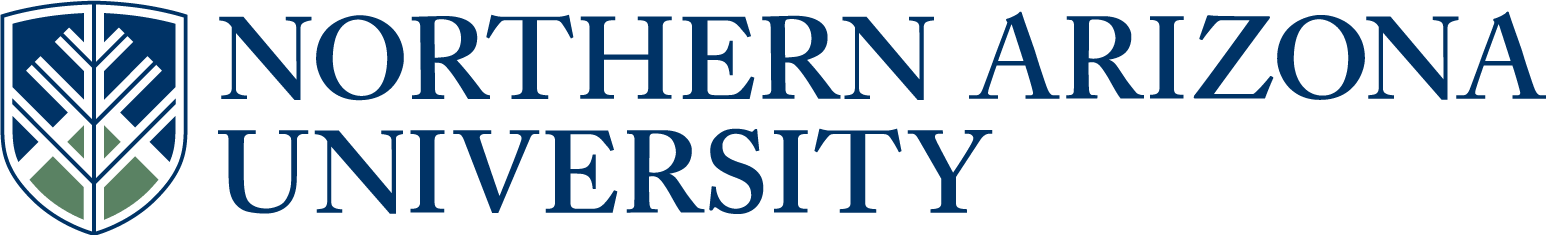 UCC/UGC/ECCCProposal for Plan Change or Plan DeletionIf this proposal represents changes to the intent of the plan or its integral components, review by the college dean, graduate dean (for graduate items) and/or the provost may be required prior to college curricular submission.All Plans with NCATE designation, or plans seeking NCATE designation, must include an NCATE Accreditation Memo of Approval from the NAU NCATE administrator prior to college curricular submission.UCC proposals must include an updated 8-term plan.UGC proposals must include an updated program of study.8.  Justification for proposal:   CIS 120 is recommended because it can also be used as a prerequisite course for HA 260 and HA 270.9.  NCATE designation, if applicable:   11. Will this proposal impact other plans, sub plans, or course offerings, etc.?                                                                                                                                     Yes        No       If yes, describe the impact and include a letter of response from each impacted academic unit.   Answer 12-13 for UCC/ECCC only:12.  A major is differentiated from another major by required course commonality:  24 units of the          required credit hours of a major must be unique, (i.e. not common or not dual use as a required        element in another major), to that major.  Does this plan have 24 units of unique required        credit?                                                                                                                     Yes       No                                                                                                                                  13.  Minor: A planned group of courses from one or more subject matter areas consisting of at least           18 hours and no more than 24 hours.  At least 12 hours of the minor must be unique to that minor        to differentiate it from other minors.                                                                                                        Does this minor have 12 units of unique required credit?                                      Yes       No Answer 14-15 for UGC only:14.  If this is a non-thesis plan, does it require a minimum of 24 units of formal graded coursework?                                                                                                                                                                                                                                                   Yes       No        If no, explain why this proposal should be approved.15.  If this is a thesis plan, does it require a minimum of 18 units of formal graded coursework?                                                                                                                                                                                                                                                   Yes       No        If no, explain why this proposal should be approved.Approved as submitted:                                       Yes      No           Approved as modified:                                         Yes      No  Approved as submitted:                                       Yes      No   Approved as modified:                                         Yes      No    FAST TRACK   (Select if this will be a fast track item.  Refer to UCC or UGC Fast Track Policy for eligibility)1.  College:The W.A. Franke College of BusinessThe W.A. Franke College of BusinessThe W.A. Franke College of Business2.  Academic Unit:2.  Academic Unit:2.  Academic Unit:Hotel and Restaurant Management 3.  Academic      Plan Name:3.  Academic      Plan Name:International Hospitality Management; B.S. (IHMBSX)International Hospitality Management; B.S. (IHMBSX)4.  Emphasis:4.  Emphasis:5.  Plan proposal:5.  Plan proposal:  Plan Change   Plan Change   Plan Deletion   Plan Deletion   New      Emphasis  New      Emphasis  Emphasis       Change  Emphasis       Change  Emphasis                    Deletion6.  Current student learning outcomes of the plan.  If structured as plan/emphasis, include for both core and emphasis. Communication Skills*: Use oral and written communication skills necessary to function effectively in the hospitality industry. Technology Skills: Use technological tools while presenting and interacting with data and information. Problem Solving Skills: Use leadership and management skills when solving problems and conflicts.Analytical Skills: Use financial and accounting management knowledge when evaluating the profitability of different business decisions. Conceptual Skills: Apply strategic and conceptual principles when analyzing business decisions at the property and corporate level.Ethical Skills: Identify ethical dilemmas and are able to recognize and evaluate alternative courses of action. Global Skills: Demonstrate the ability to work collaboratively with others from different cultures and backgrounds and to identify factors affecting international hospitality businesses. Human Relation Skills: Use emotional intelligence skills when interacting with guests and employees. Career and Life Skills: Participate in personal and professional development learning activities for successful career and life planning and management.  Technical Skills: Demonstrate core competencies in the hospitality field.  Show the proposed changes in this column (if applicable).  Bold the changes, to differentiate from what is not changing, and change font to Bold Red with strikethrough for what is being deleted.  (Resources, Examples & Tools for Developing Effective Program Student Learning Outcomes).UNCHANGED7.  Current catalog plan overview and requirements in this column. Cut and paste the Overview and Details tabs, in their entirety, from the current on-line academic catalog: (http://catalog.nau.edu/Catalog/)International Hospitality Management; B.S. In addition to University Requirements:At least 76 units of major requirementsAt least 16 units of language requirementsBe aware that you may not use courses with an HA prefix to satisfy liberal studies requirements.Elective courses, if needed, to reach an overall total of at least 120 unitsNote: some courses will be taken during a required term of study abroad.Please note that you may be able to use some courses to meet more than one requirement. Contact your advisor for details.Major RequirementsTake the following 76 units with a minimum GPA of 2.50:Hospitality Administration Core (46 units)HA 100, HA 210, HA 240, HA 243, HA 250, HA 260, HA 270, HA 280, HA 335, HA 345, HA 355, HA 365, HA 380, HA 400 (40 units)HA 315W (3 units)HA 490C (3 units)Business Requirements (18 units)Please note that you don’t have to complete these courses before declaring your major in international hospitality.ACC 255 (3 units)ECO 280 (3 units)FIN 303 or HA 351 (3 units)HA 415 (3 units)MGT 300 (3 units)MGT 405 or MKT 480 (3 units)Concentration Requirements (12 units)HA 284, HA 384 (6 units)HA 408 (6 units)Study AbroadFinally, you must take one term of studies abroad. While abroad, you take courses that apply toward your hospitality administration core and liberal studies requirements. Please consult with your advisor to plan your study abroad experience.Foreign Language RequirementYou must demonstrate proficiency in a language other than English that is equivalent to four terms of university coursework in the same language. You may satisfy this requirement by taking language courses or by testing out of all or part of it by taking CLEP exams arranged by the Center for Business Outreach.General ElectivesAdditional coursework is required, if, after you have met the previously described requirements, you have not yet completed a total of 120 units of credit.  You may take these remaining courses from any academic areas, using these courses to pursue your specific interests and goals. We encourage you to consult with your advisor to select the courses that will be most advantageous to you. (Please note that you may also use prerequisites or transfer credits as electives if they weren't used to meet major, minor, or liberal studies requirements.)Additional InformationYou must obtain and document 1200 hours of relevant employment in a hospitality-related enterprise for the technical, hands-on portion of your degree plan.You must also earn a cumulative grade point average of at least 2.50 in all hospitality administration core and business auxiliary courses (combined) by the time you graduate.Complete 6 Pathway events prior to graduation.Our Hotel and Restaurant Management and International Hospitality Management degree plans are enhanced by the following resources:The Arizona Hospitality Research and Resource Center was created to serve as a resource for our students and to provide research and service for the hospitality industry.The Marion W. Isbell Endowment for Hospitality Ethics was established to encourage applied research in hospitality ethics and management and to increase awareness and resolution of ethical problems related to the hospitality industry through educational programs.Be aware that some courses may have prerequisites that you must also take. For prerequisite information click on the course or see your advisor.Show the proposed changes in this column.  Bold the changes, to differentiate from what is not changing, and change font to Bold Red with strikethrough for what is being deleted.International Hospitality Management; B.S. In addition to University Requirements:At least 76 units of major requirementsAt least 16 units of language requirementsBe aware that you may not use courses with an HA prefix to satisfy liberal studies requirements.Elective courses, if needed, to reach an overall total of at least 120 unitsNote: some courses will be taken during a required term of study abroad.Please note that you may be able to use some courses to meet more than one requirement. Contact your advisor for details.Major RequirementsTake the following 76 units with a minimum GPA of 2.50:Hospitality Administration Core (46 units)HA 100, HA 210, HA 240, HA 243, HA 250, HA 260, HA 270, HA 280, HA 335, HA 345, HA 355, HA 365, HA 380, HA 400 (40 units)HA 315W (3 units)HA 490C (3 units)Business Requirements (18 units)Please note that you don’t have to complete these courses before declaring your major in international hospitality.ACC 255 (3 units)ECO 280 (3 units)FIN 303 or HA 351 (3 units)HA 415 (3 units)MGT 300 (3 units)MGT 405 or MKT 480 (3 units)Concentration Requirements (12 units)HA 284, HA 384 (6 units)HA 408 (6 units)Study AbroadFinally, you must take one term of studies abroad. While abroad, you take courses that apply toward your hospitality administration core and liberal studies requirements. Please consult with your advisor to plan your study abroad experience.Foreign Language RequirementYou must demonstrate proficiency in a language other than English that is equivalent to four terms of university coursework in the same language. You may satisfy this requirement by taking language courses or by testing out of all or part of it by taking CLEP exams arranged by the Center for Business Outreach.General ElectivesAdditional coursework is required, if, after you have met the previously described requirements, you have not yet completed a total of 120 units of credit.  You may take these remaining courses from any academic areas, using these courses to pursue your specific interests and goals. We encourage you to consult with your advisor to select the courses that will be most advantageous to you. (Please note that you may also use prerequisites or transfer credits as electives if they weren't used to meet major, minor, or liberal studies requirements.)Additional InformationYou must obtain and document 1200 hours of relevant employment in a hospitality-related enterprise for the technical, hands-on portion of your degree plan.You must also earn a cumulative grade point average of at least 2.50 in all hospitality administration core and business auxiliary courses (combined) by the time you graduate.Complete 6 Pathway events prior to graduation.We recommend you take CIS 120 to satisfy Liberal Studies Science requirements, and (CST 111 or CST 151) to satisfy Liberal Studies Social and Political Worlds requirements.Our Hotel and Restaurant Management and International Hospitality Management degree plans are enhanced by the following resources:The Arizona Hospitality Research and Resource Center was created to serve as a resource for our students and to provide research and service for the hospitality industry.The Marion W. Isbell Endowment for Hospitality Ethics was established to encourage applied research in hospitality ethics and management and to increase awareness and resolution of ethical problems related to the hospitality industry through educational programs.Be aware that some courses may have prerequisites that you must also take. For prerequisite information click on the course or see your advisor.  Initial Plan  Advanced Plan  Advanced Plan  Advanced Plan  Advanced Plan  Remove Designation  Remove Designation10.  Effective beginning  FALL:10.  Effective beginning  FALL:10.  Effective beginning  FALL:20142014         See effective dates calendar.         See effective dates calendar.         See effective dates calendar.         See effective dates calendar.FLAGSTAFF MOUNTAIN CAMPUSScott Galland 11/21/2013Reviewed by Curriculum Process AssociateDateApprovals:Department Chair/Unit Head (if appropriate)DateChair of college curriculum committeeDateDean of collegeDateFor Committee use only:UCC/UGC ApprovalDateEXTENDED CAMPUSESReviewed by Curriculum Process AssociateDateApprovals: Academic Unit HeadDateDivision Curriculum Committee (Yuma, Yavapai, or Personalized Learning)DateDivision Administrator in Extended Campuses (Yuma, Yavapai, or Personalized Learning)DateFaculty Chair of Extended Campuses Curriculum Committee (Yuma, Yavapai, or Personalized Learning)DateChief Academic Officer; Extended Campuses (or Designee)Date